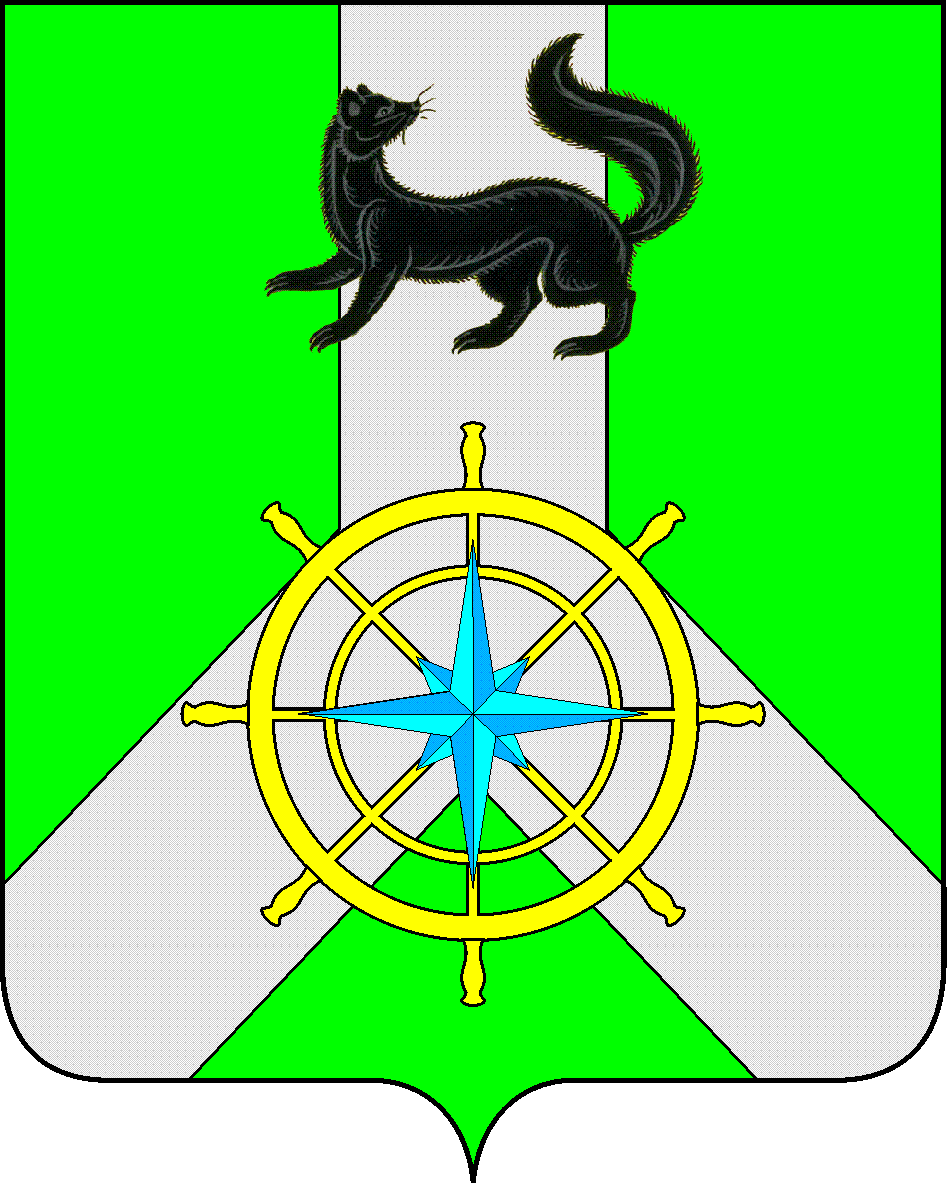 Р О С С И Й С К А Я  Ф Е Д Е Р А Ц И ЯИ Р К У Т С К А Я  О Б Л А С Т ЬК И Р Е Н С К И Й   М У Н И Ц И П А Л Ь Н Ы Й   Р А Й О НД У М А РЕШЕНИЕ № 417/628 августа 2019 г.									 г. КиренскВ целях обеспечения эффективного использования муниципального имущества муниципального образования  Киренский район, пополнения доходной части бюджета района, в соответствии с Федеральным законом от 06.10.2003г. № 131-ФЗ «Об общих принципах организации местного самоуправления в Российской Федерации», Федеральным законом от 21.12.2001г. N 178-ФЗ "О приватизации государственного и муниципального имущества" (с дополнениями и изменениями), Положением «О порядке управления и распоряжения имуществом, находящимся в муниципальной собственности муниципального образования Киренский район», утвержденным решением Думы Киренского муниципального района от 28.12.2015 г. № 135/6, Положением «О приватизации муниципального имущества муниципального образования Киренский район», утвержденным Решением Думы Киренского муниципального района от 26.08.2015 г. № 91/6, в соответствии со ст.25,45,54,60 Устава муниципального образования Киренский район,ДУМА РЕШИЛА:Внести изменения в Прогнозный план приватизации муниципального имущества муниципального образования Киренский район на 2019 год: 1.1. Пункт 28 приложения № 1 к решению Думы Киренского муниципального района от 31.10.2018 г. № 354/6 изложить в следующей редакции: Автомашина УАЗ 3962, год выпуска 1989г., идентификационный № ХТТ396200К0026552, Тип ТС – санитарная, модель № двигателя  4178 91210086, шасси № К0026552, кузов (прицеп) № 19663, цвет голубой – 37 200 рублей»;1.2. раздел I «Приватизация муниципального имущества в 2019 году» дополнить пунктами 29 - 58 по порядку в соответствии с приложением №1 к данному решению;1.3. пункт 1 раздела II «Прогноз поступления средств от приватизации муниципального имущества в бюджет МО Киренский район в 2019 году» изложить в новой редакции: «Сумма поступления средств от приватизации муниципального имущества в 2019 году предполагается в размере 3 668 445,00 рублей в т.ч. НДС 611 407,50 рублей».Решение подлежит официальному опубликованию в газете «Ленские зори» и размещению на официальном сайте администрации Киренского муниципального района www.kirenskrn.irkobl.ru в разделе «Дума Киренского района».Решение вступает в силу после официального опубликования (обнародования).МэрКиренского муниципального района					К.В. СвистелинПредседатель ДумыКиренского муниципального района					Д.М.ТкаченкоПриложение №1к решению ДумыКиренского муниципального районаот 28.08.2019г. № 417/6И З М Е Н Е Н И Я     В    П Р О Г Н О З Н Ы Й     П Л А Н(программу) приватизации   муниципального  имуществаМуниципального образования  Киренский район на  2019 годРаздел  I. ПРИВАТИЗАЦИЯ  МУНИЦИПАЛЬНОГО ИМУЩЕСТВА В 2019 ГОДУО внесении изменений в решение Думы Киренского муниципального районаот 31 октября 2018 года № 354/6 «Об утверждении  прогнозного плана (программы) приватизации муниципального имущества муниципального образования Киренский район на 2019 год»№ п/пНаименование объекта приватизации, его характеристикиПредполагаемые сроки приватизацииСведения об  использовании  в настоящее времяПродажная стоимость (руб. с учетом с НДС)Способ приватизации29Самоходная машина – марка трактор Т170 М01, год выпуска 1994, заводской № машина (рамы) 128581, двигатель №404655, цвет желтый.До 31.12.2019гНе используется51 750,00 руб. (по отчету об оценке)Открытый аукцион30Нежилое помещение, адрес объекта: Иркутская область, Киренский район, с.Кривая Лука, ул.Боровкова,8, общая площадь 44,7 кв.м., кадастровый (или условный) номер: 38:09:100101:501До 31.12.2019гНе используется150 371,00 руб. (по отчету об оценке)Открытый аукцион31Сооружение электроэнергетики, назначение  сооружение ВЛ 10 кВт, расположенное по адресу: Иркутская область, с.Макарово от ПС «Макаровская» до разъединителя, кадастровый номер 38:09:120002:618, протяженностью 3743 м.До 31.12.2019гНе используется974 124,00 руб. (по отчету об оценке)  Открытый аукцион32Емкость РГС – 25м3До 31.12.2019гНе используется24 000,00 руб. (по отчету об оценке)Открытый аукцион33Емкость РГС – 25м3До 31.12.2019гНе используется24 000,00 руб. (по отчету об оценке)Открытый аукцион34Емкость РГС – 25м3До 31.12.2019гНе используется24 000,00 руб. (по отчету об оценке)Открытый аукцион35Емкость РГС – 25м3До 31.12.2019гНе используется24 000,00 руб. (по отчету об оценке)Открытый аукцион36Емкость РГС – 25м3До 31.12.2019гНе используется24 000,00 руб. (по отчету об оценке)Открытый аукцион37Емкость РГС – 25м3До 31.12.2019гНе используется24 000,00 руб. (по отчету об оценке)Открытый аукцион38Емкость РГС – 25м3До 31.12.2019гНе используется24 000,00 руб. (по отчету об оценке)Открытый аукцион39Емкость РГС – 25м3До 31.12.2019гНе используется24 000,00 руб. (по отчету об оценке)Открытый аукцион40Емкость РГС – 25м3До 31.12.2019гНе используется24 000,00 руб. (по отчету об оценке)Открытый аукцион41Емкость РГС – 25м3	До 31.12.2019гНе используется24 000,00 руб. (по отчету об оценке)Открытый аукцион42Емкость РГС – 25м3	До 31.12.2019гНе используется24 000,00 руб. (по отчету об оценке)Открытый аукцион43Емкость РГС – 25м3	До 31.12.2019гНе используется24 000,00 руб. (по отчету об оценке)Открытый аукцион44Емкость РГС – 50 м3До 31.12.2019гНе используется51330,00 руб. (по отчету об оценке)Открытый аукцион45Емкость РГС – 50 м3До 31.12.2019гНе используется51330,00 руб. (по отчету об оценке)Открытый аукцион46Емкость РГС – 50 м3До 31.12.2019гНе используется51330,00 руб. (по отчету об оценке)Открытый аукцион47Емкость РГС – 50 м3До 31.12.2019гНе используется51330,00 руб. (по отчету об оценке)Открытый аукцион48Емкость РГС – 50 м3До 31.12.2019гНе используется51330,00 руб. (по отчету об оценке)Открытый аукцион49Емкость РГС – 50 м3До 31.12.2019гНе используется51330,00 руб. (по отчету об оценке)Открытый аукцион50Емкость РГС – 50 м3До 31.12.2019гНе используется51330,00 руб. (по отчету об оценке)Открытый аукцион51Емкость РГС – 50 м3До 31.12.2019гНе используется51330,00 руб. (по отчету об оценке)Открытый аукцион52Емкость РГС – 50 м3До 31.12.2019гНе используется51330,00 руб. (по отчету об оценке)Открытый аукцион53Емкость РГС – 50 м3До 31.12.2019гНе используется51330,00 руб. (по отчету об оценке)Открытый аукцион54Емкость РГС – 50 м3До 31.12.2019гНе используется51330,00 руб. (по отчету об оценке)Открытый аукцион55Емкость РГС – 50 м3До 31.12.2019гНе используется51330,00 руб. (по отчету об оценке)Открытый аукцион56Дизель-генератор ДГР-1А 20/50 (мчс)До 31.12.2019гНе используется289 000,00 руб. (по отчету об оценке)Открытый аукцион57Дизель-генератор ДГ-66 г.Киренск ст.№5До 31.12.2019гНе используется484 000,00 руб. (по отчету об оценке)Открытый аукцион58Дизель-генератор ДГ-72 г.КиренскДо 31.12.2019гНе используется338 000,00 руб. (по отчету об оценке)Открытый аукцион